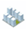 Dirección FísicaAtracciones y ServiciosTeléfonos / FaxHorario de ServicioParque Nacional Seven Seas Áreas de Acampar y Casas Remolques, FajardoParque Nacional Seven Seas Áreas de Acampar y Casas Remolques, FajardoParque Nacional Seven Seas Áreas de Acampar y Casas Remolques, FajardoParque Nacional Seven Seas Áreas de Acampar y Casas Remolques, FajardoCarr. #195 Km. 4.8 ½Las CroabasFajardo, PRPlayaPersonas con Impedimentos: rampa de acceso a la playa para sillas de ruedas flotantesDuchasSanitariosÁreas verdesMedias canchas de baloncestoReserva Natural con veredas interpretativasTel: (787) 863-8180Lunes a viernes7:00 AM - 3:30 PMParque Nacional Punta Guilarte Casas de Remolque y Área de Acampar, ArroyoParque Nacional Punta Guilarte Casas de Remolque y Área de Acampar, ArroyoParque Nacional Punta Guilarte Casas de Remolque y Área de Acampar, ArroyoParque Nacional Punta Guilarte Casas de Remolque y Área de Acampar, ArroyoCarr. #3 Km. 126Arroyo, PRBañosDuchasAguaLuzDescarga SanitariaTel: (787) 839-3565Tel: (787) 839-4272Lunes a viernes7:00 AM - 3:30 PMParque Nacional Balneario Tres Hermanos, AñascoParque Nacional Balneario Tres Hermanos, AñascoParque Nacional Balneario Tres Hermanos, AñascoParque Nacional Balneario Tres Hermanos, AñascoCarr. 115 Km. 5Bo. HatilloAñasco, PRDuchasSanitariosÁreas verdesTel: (787) 826-1610Tel: (787) 826-1600Lunes a viernes7:00 AM - 3:30 PMParque Nacional Balneario Punta Santiago, HumacaoParque Nacional Balneario Punta Santiago, HumacaoParque Nacional Balneario Punta Santiago, HumacaoParque Nacional Balneario Punta Santiago, HumacaoCarr. #3 Km. 72.4Humacao, PRDuchasSanitariosÁreas verdesTel:  (787) 852-1660Lunes a viernes7:00 AM - 3:30 PM